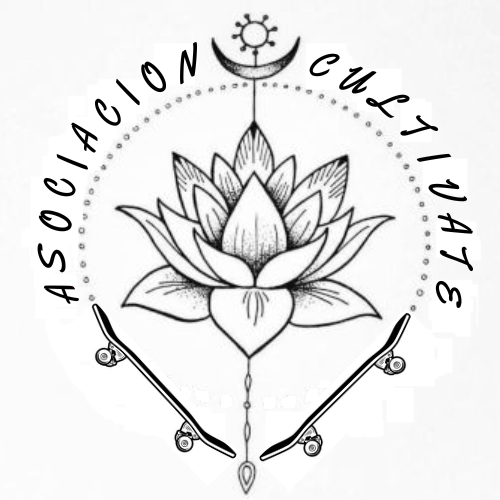 ASOCIACIÓN CULTIVATEG10596393Av./Vidal i Barraquer, 8, 3-343850 Cambrils(baix camp)aso.cultivate.22@gmail.comDOCUMENTO DE ASOCIADO Nombre y apellidos*:DNI/NIE*: Fecha de nacimiento*:Dirección*:Población*: C.P.*:Teléfono*: Redes sociales(en caso de tenerlas):¿Como nos has conocido?*Información de contactoNombre y apellidos*:Teléfono/Móvil*:Correo electrónico*:Términos y Condiciones de UsoINFORMACIÓN RELEVANTEEs requisito necesario para la adquisición de los productos que se ofrecen en este sitio, que lea y acepte los siguientes Términos y Condiciones que a continuación se redactan. El uso de nuestros servicios así como la compra de nuestros productos implicará que usted ha leído y aceptado los Términos y Condiciones de Uso en el presente documento. Todas los productos  que son ofrecidos por nuestro sitio web pudieran ser creadas, cobradas, enviadas o presentadas por una página web tercera y en tal caso estarían sujetas a sus propios Términos y Condiciones. En algunos casos, para adquirir un producto, será necesario el registro por parte del usuario, con ingreso de datos personales fidedignos y definición de una contraseña.El usuario puede elegir y cambiar la clave para su acceso de administración de la cuenta en cualquier momento, en caso de que se haya registrado y que sea necesario para la compra de alguno de nuestros productos. www.asociacionclvt.es no asume la responsabilidad en caso de que entregue dicha clave a terceros.Todas las compras y transacciones que se lleven a cabo por medio de este sitio web, están sujetas a un proceso de confirmación y verificación, el cual podría incluir la verificación del stock y disponibilidad de producto, validación de la forma de pago, validación de la factura (en caso de existir) y el cumplimiento de las condiciones requeridas por el medio de pago seleccionado. En algunos casos puede que se requiera una verificación por medio de correo electrónico.Los precios de los productos ofrecidos en esta Tienda Online es válido solamente en las compras realizadas en este sitio web.LICENCIAAsociación Cultivate  a través de su sitio web concede una licencia para que los usuarios utilicen  los productos que son vendidos en este sitio web de acuerdo a los Términos y Condiciones que se describen en este documento.USO NO AUTORIZADOEn caso de que aplique (para venta de software, templetes, u otro producto de diseño y programación) usted no puede colocar uno de nuestros productos, modificado o sin modificar, en un CD, sitio web o ningún otro medio y ofrecerlos para la redistribución o la reventa de ningún tipo.PROPIEDADUsted no puede declarar propiedad intelectual o exclusiva a ninguno de nuestros productos, modificado o sin modificar. Todos los productos son propiedad  de los proveedores del contenido. En caso de que no se especifique lo contrario, nuestros productos se proporcionan  sin ningún tipo de garantía, expresa o implícita. En ningún esta compañía será  responsables de ningún daño incluyendo, pero no limitado a, daños directos, indirectos, especiales, fortuitos o consecuentes u otras pérdidas resultantes del uso o de la imposibilidad de utilizar nuestros productos.POLÍTICA DE REEMBOLSO Y GARANTÍAEn el caso de productos que sean mercancías irrevocables no-tangibles, no realizamos reembolsos después de que se envíe el producto, usted tiene la responsabilidad de entender antes de comprarlo. Le pedimos que lea cuidadosamente antes de comprarlo. Hacemos solamente excepciones con esta regla cuando la descripción no se ajusta al producto. Hay algunos productos que pudieran tener garantía y posibilidad de reembolso pero este será especificado al comprar el producto. En tales casos la garantía solo cubrirá fallas de fábrica y sólo se hará efectiva cuando el producto se haya usado correctamente. La garantía no cubre averías o daños ocasionados por uso indebido. Los términos de la garantía están asociados a fallas de fabricación y funcionamiento en condiciones normales de los productos y sólo se harán efectivos estos términos si el equipo ha sido usado correctamente. Esto incluye:– De acuerdo a las especificaciones técnicas indicadas para cada producto.
– En condiciones ambientales acorde con las especificaciones indicadas por el fabricante.
– En uso específico para la función con que fue diseñado de fábrica.
– En condiciones de operación eléctricas acorde con las especificaciones y tolerancias indicadas.COMPROBACIÓN ANTIFRAUDELa compra del cliente puede ser aplazada para la comprobación antifraude. También puede ser suspendida por más tiempo para una investigación más rigurosa, para evitar transacciones fraudulentas.PRIVACIDADEste www.asociacionclvt.es garantiza que la información personal que usted envía cuenta con la seguridad necesaria. Los datos ingresados por usuario o en el caso de requerir una validación de los pedidos no serán entregados a terceros, salvo que deba ser revelada en cumplimiento a una orden judicial o requerimientos legales.La suscripción a boletines de correos electrónicos publicitarios es voluntaria y podría ser seleccionada al momento de crear su cuenta.Asociación Cultivate reserva los derechos de cambiar o de modificar estos términos sin previo aviso.LOPD(Ley orgánica de protección de datos)De acuerdo con lo que dispone la legislación vigente en materia de protección de datos, informamos que los datos de carácter personal que se contengan en esta comunicación serán incluidos en la base de datos de la que es responsable el remitente, que serán tratados en los términos que resulten necesarios para poder dar cumplimiento a la relación comercial, y que serán conservados mientras se mantenga esta relación comercial. Finalizada ésta, los datos solo serán mantenidas por aquel periodo que resulte necesario para dar cumplimiento a obligaciones legales o a eventuales responsabilidades. El destinatario puede ejercer los derechos de acceso, rectificación, potabilidad y supresión de sus datos y los de limitación y oposición a su tratamiento, dirigiéndose a la dirección de correo electrónico aso.cultivate.22@gmail.comIn accordance with the provisions of current legislation on data protection, we inform that the personal data contained in this communication will be included in databases for which the sender is responsible, which are treated in the terms that they are necessary to be able to give fulfilment to the commercial relation, and that they will be conserved while this commercial relation is maintained. After this, the data will only be maintained for that period that is necessary to comply with legal obligations or any responsibilities. The recipient may exercise the rights of access, rectification, portability and deletion of their data and those of limitation and opposition to their treatment by contacting the email address aso.cultivate.22@gmail.comAcepto términos y condicionesAcepto LOPDAportación: 5 euros(marcar con una ‘x’ la conformidad de los tres puntos)Firma padre, madre o tutor legal del participanteAutorización para el uso de derechos de imagenD/Dª _________________________________________________, mayor de edad, provisto de D.N.I.: ___________,[MANIFIESTO QUE SOY__________ (padre/madre/tutor legal) DEL MENOR QUE A CONTINUACIÓN SE CITA:__________________________________________________, menor de edad y provisto de D.N.I.__________________ ,nacido en ______________, el día _____ del ____________ de _______ (EN ADELANTE, “el menor”),y por la presente(rellenar en caso de ser menor)] MANIFIESTO MI CONFORMIDAD EXPRESA Y AUTORIZO la cesión de los derechos de imagen a ASOCIACIÓN CULTIVATE para que pueda utilizarla, publicarla o compartirla en el caso de que sea necesario.Así pues, de conformidad al artículo 18 de la Constitución y regulado por la ley 1/1982, de 5 de mayo, sobre el derecho al honor y a la intimidad personal, familiar y a la propia imagen, y con lo dispuesto en el Reglamento UE) 2016/679 del Parlamento Europeo y del Consejo de 27 de abril de 2016 relativo a la protección de las personas físicas en lo que respecta al tratamiento de datos personales y a la libre circulación de estos datos, los datos facilitados formarán parte de la entidad titular ASOCIACIÓN CULTIVATE, para la gestión del evento, curso o actividad y de los clientes, así como el envío de información comercial y promocional de sus eventos, servicios y productos.Entiendo y acepto que los datos/imagen pueden ser publicados por ASOCIACIÓN CULTIVATE en medios de comunicación de dicha entidad (web, redes sociales…), con las finalidades anteriormente mencionadas.Del mismo modo, acepto que los datos sean comunicados a otras sociedades participadas de ASOCIACIÓN CULTIVATE, para la gestión del evento. Dicho consentimiento implica la autorización por parte del usuario a recibir información sobre servicios y productos ofrecidos a través de estas sociedades o de empresas colaboradoras que pudieran ser de su interés, pudiendo ejercitar los correspondientes derechos en relación con los datos personales por escrito y/o adjuntando fotocopia del DNI a la dirección aso.cultivate.22@gmail.com.FIRMADO:____________________							 (nombre y DNI de la persona que firme)Fecha: ____ de ____________ de _______